Temat: Podstawowe wiadomości z zakresu pierwszej pomocy.Zanotuj w zeszcie:PIERWSZA POMOC -  zespół prostych czynności podejmowanych na miejscu zdarzenia przed przybyciem profesjonalnych ratowników w celu ratowania zdrowia i życia osób, które doznały obrażeń lub nagle zachorowałySTAN NAGŁGO ZAGROŻENIA ZDROWOTNEGO – nagłe lub przewidywane w krótkim czasie pogorszenie stanu zdrowia, którego bezpośrednimi następstwami mogą być poważne uszkodzenia funkcji organizmu, uszkodzenia ciała lub utrata życia, wymagające podjęcia natychmiastowych medycznych czynności ratunkowych i leczenia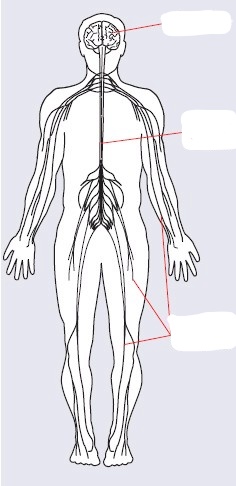 Dopasuj części układu nerwowego.Nerwy obwodoweMózgowieRdzeń kręgowy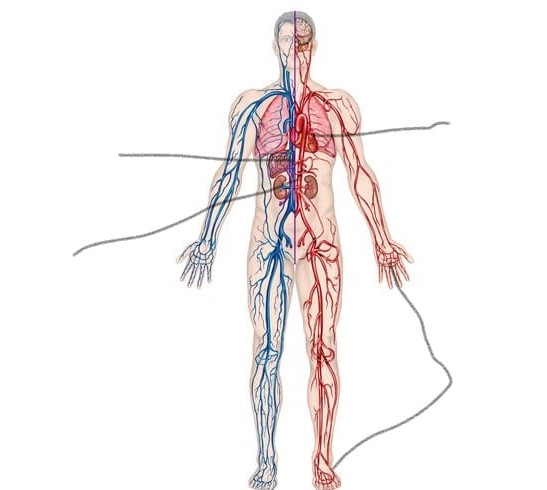 Dopasuj części układu krążenia:SerceŻyłyTętniceNaczynia włosowate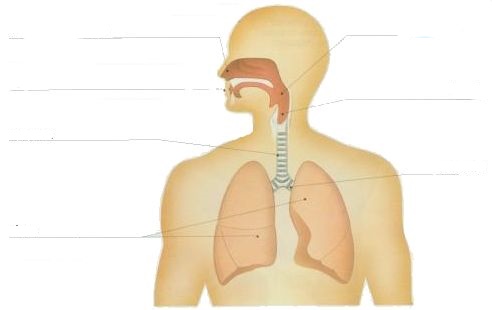 Dopasuj części układu oddechowego:Jama nosowaJama ustnaPłucaKrtańOskrzelaGardło